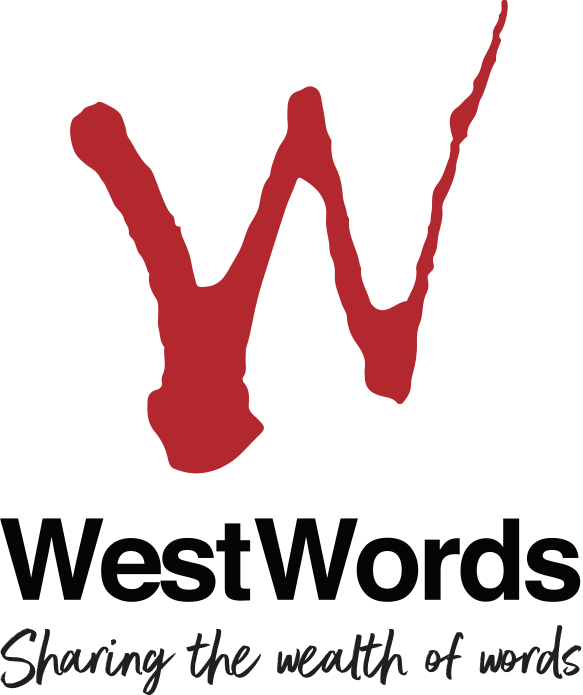 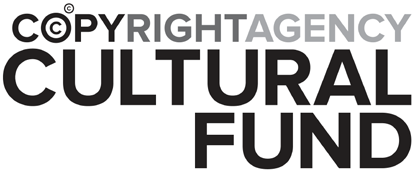 Copyright Agency/WestWords Western Sydney Emerging Writers’ FellowshipsApplication FormWestWords Western Sydney Emerging Writers’ Fellowships 2019Application formApplications close 9am 4th November	Decision advised late November 2019Applicant detailsTitle:	   Mr		 Ms		 Mrs		 Other (specify) 			Given name: 				Family name: 						Postal Address:Street/PO Box: 										Suburb/Town: 								Post code: 		Phone and email:Tel (bh): (   )					 (ah): (   )					Mob: 						 Fax: (   )					Email (please print clearly): 									1. Which genre best describes your project?   Children’s fiction				   General fiction		   Young adult fiction			   Poetry   Non-fiction (adult readership)		   Non-fiction (child/young adult readership)   Writing for performance			   New media/online   Journalism				   Memoir/life writing    Graphic novels/comics			   Other illustrated/graphic work (eg zines)   Other (please describe in 100 words or less): 						2. Fellowship project descriptionIn separate attachment, please provide the following:Max. one (1) A4 page overview covering:who you are, your age, your artform practice and your significant artistic milestones to date, noting any specific awards or recognition of outstanding achievement.Your relationship to Western Sydney. (please refer to the “Who Should Apply” section of the information pack as a guide) Please note: if you are applying for exemption from the eligibility criteria: “have lived in Greater Western Sydney for more than 2 years” for reasons of being a recently arrived migrant/refugee, you will need to provide evidence of your status.your interest in working with children and young adults.Max. two (2) A4 pages outlining:the creative project you propose to undertake with this Fellowshiphow the fellowship will support your development and/or practice as a writer/artist. (e.g. by providing time to write, support for research, purchase of materials - in the case of writers for multi-media, illustrators and designers).what you hope to achieve in terms of your project during the period of your Fellowship.Max. one (1) A4 page outlining your workshop project for working with children and/or young people. This could be as specific as who you would like to give the workshop to and where you would like undertake it, or simply an outline of the workshop and a list of aims you would hope to achieve.NB: All attachments must be clearly marked on each page with your name and contact details.3. Sample of your workPlease attach a sample of your work relevant to the project for which you are applying for this Fellowship. This may include:Maximum of 5 pages of your writing/illustrative work in the genre of your proposed Fellowship project. Work may come from published or unpublished work.Website or other multimedia (may be submitted as link or on a CD/DVD)Web link: 									Please contact WestWords for more information if you are unclear as to what work sample should be submitted.NB: supplementary copies of published books or other works will not be accepted.NB: All attachments must be clearly marked on each page with your name and contact details. Work samples will not be returned.3. RefereesPlease supply the names and contact details of 2 (two) referees who are familiar with your work and/or your interest in working with young people. Name: 							Telephone: 						Email: 							Relationship : 						2.  Name: 							Telephone: 						Email: 							Relationship : 						(Please note the following section is primarily for statistical and reporting purposes and is not compulsory).Demographic information Do you identify as belonging to any of the following cultural/demographic groups?i. Aboriginal or Torres Strait Islander							Yes/Noii. CALD (Culturally and linguistically diverse: do you identify as part of a cultural group other than Anglo-Australian):								Yes/No	Please specify which cultural group/s you identify with:__________________________________________________________________________________________iii. Do you speak a language other than English as a primary or secondary language?    Yes/NoPlease specify your primary or secondary language(s) other than English:_____________________________________________________________iv. Do you write in a language other than English? 					Yes/NoPlease specify which language(s) other than English you write in:__________	___________________________________________________________________How did you learn about the CA WestWords Western Sydney Emerging Writers’ Fellowships?DeclarationI have read the guidelines relating to the CA WestWords Emerging Western Sydney Writers’ Fellowships. I certify that, to the best of my knowledge, the information contained in this application is correct. If my application is successful, I agree to abide by the conditions of the Fellowship as described in the Guidelines.Signature: 								Date: 			Send to:WestWordsEmerging Western Sydney Writers’ Fellowships ApplicationsPO Box 2327North Parramatta NSW 1750or email admin@westwords.com.au with 
Emerging Writers’ Fellowships Application as your subject line.